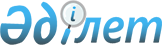 О внесении изменений в решение маслихата от 27 декабря 2021 года № 84 "О районном бюджете Амангельдинского района на 2022 - 2024 годы"Решение маслихата Амангельдинского района Костанайской области от 15 февраля 2022 года № 102
      Амангельдинский районный маслихат РЕШИЛ:
      1. Внести в решение Амангельдинского районного маслихата "О районном бюджете Амангельдинского района на 2022 - 2024 годы" от 27 декабря 2021 года № 84, зарегистрированное в Реестре государственной регистрации нормативных правовых актов под № 26238 следующие изменения:
      пункт 1 изложить в новой редакции:
      "1. Утвердить бюджет Амангельдинского района на 2022-2024 годы согласно приложениям 1, 2 и 3 соответственно, в том числе на 2022 год в следующих объемах:
      1) доходы – 3 427 243,7 тысяч тенге, в том числе по:
      налоговым поступлениям – 572 124,0 тысяч тенге;
      неналоговым поступлениям – 14 089,0 тысяч тенге;
      поступления от продажи основного капитала – 0,0 тысяч тенге;
      поступлениям трансфертов – 2 841 030,7 тысяча тенге;
      2) затраты – 3 401 476,0 тысяч тенге;
      3) чистое бюджетное кредитование – 29 464,0 тысяча тенге, в том числе:
      бюджетные кредиты – 45 945,0 тысяч тенге;
      погашение бюджетных кредитов – 16 481,0 тысяча тенге;
      4) сальдо по операциям с финансовыми активами – 33 750,0 тысяч тенге, в том числе:
      приобретение финансовых активов – 33 750,0 тысяч тенге;
      5) дефицит (профицит) бюджета – - 37 446,3 тысяч тенге;
      6) финансирование дефицита (использование профицита) бюджета – 37 446,3 тысяч тенге.";
      приложение 1 к указанному решению изложить в новой редакции согласно приложению к настоящему решению.
      2. Настоящее решение вводится в действие с 1 января 2022 года. Районный бюджет Амангельдинского района на 2022 год
					© 2012. РГП на ПХВ «Институт законодательства и правовой информации Республики Казахстан» Министерства юстиции Республики Казахстан
				
      Секретарь районного маслихата 

К. Кеделбаев
Приложениек решению маслихатаот "15" февраля 2022 года№ 102Приложение 1к решению маслихатаот 27 декабря 2021 года№ 84
Категория
Категория
Категория
Категория
Категория
Сумма, тысяч тенге
Класс
Класс
Класс
Класс
Сумма, тысяч тенге
Подкласс
Подкласс
Подкласс
Сумма, тысяч тенге
Наименование
Сумма, тысяч тенге
І. Доходы
3 427 243,7
1
Налоговые поступления
572 124,0
01
Подоходный налог
290 000,0
2
Индивидуальный подоходный налог
290 000,0
03
Социальный налог
254 951,0
1
Социальный налог
254 951,0
04
Hалоги на собственность
13 602,0
1
Hалоги на имущество
13 602,0
05
Внутренние налоги на товары, работы и услуги
11 821,0
2
Акцизы
1 299,0
3
Поступления за использование природных и других ресурсов
8 662,0
4
Сборы за ведение предпринимательской и профессиональной деятельности
1 860,0
08
Обязательные платежи, взимаемые за совершение юридически значимых действий и (или) выдачу документов уполномоченными на то государственными органами или должностными лицами
1 750,0
2
Неналоговые поступления
14 089,0
01
Доходы от государственной собственности
3 469,0
1
Поступления части чистого дохода государственных предприятий
11,0
5
Доходы от аренды имущества, находящегося в государственной собственности
3 443,0
7
Вознаграждения по кредитам, выданным из государственного бюджета
15,0
04
Штрафы, пени, санкции, взыскания, налагаемые государственными учреждениями, финансируемыми из государственного бюджета, а также содержащимися и финансируемыми из бюджета (сметы расходов) Национального Банка Республики Казахстан
120,0
1
Штрафы, пени, санкции, взыскания, налагаемые государственными учреждениями, финансируемыми из государственного бюджета, а также содержащимися и финансируемыми из бюджета (сметы расходов) Национального Банка Республики Казахстан, за исключением поступлений от организаций нефтяного сектора и в Фонд компенсации потерпевшим
120,0
06
Прочие неналоговые поступления
10 500,0
1
Прочие неналоговые поступления
10 500,0
4
Поступления трансфертов
2 841 030,7
01
Трансферты из бюджетов городов районного значения, сел, поселков, сельских округов
0,7
3
Трансферты из вышестоящих органов государственного управления
0,7
02
Трансферты из вышестоящих органов государственного управления
2 841 030,0
2
Трансферты из областного бюджета
2 841 030,0
Функциональная группа
Функциональная группа
Функциональная группа
Функциональная группа
Функциональная группа
Сумма, тысяч тенге
Функциональная подгруппа
Функциональная подгруппа
Функциональная подгруппа
Функциональная подгруппа
Сумма, тысяч тенге
Администратор бюджетных программ
Администратор бюджетных программ
Администратор бюджетных программ
Сумма, тысяч тенге
Программа
Программа
Сумма, тысяч тенге
Наименование
Сумма, тысяч тенге
ІІ. Затраты
3 401 476,0
01
Государственные услуги общего характера
540 210,7
1
Представительные, исполнительные и другие органы, выполняющие общие функции государственного управления
221 060,2
112
Аппарат маслихата района (города областного значения)
37 133,0
001
Услуги по обеспечению деятельности маслихата района (города областного значения)
37 133,0
122
Аппарат акима района (города областного значения)
183 927,2
001
Услуги по обеспечению деятельности акима района (города областного значения)
174 675,2
003
Капитальные расходы государственного органа
500,0
113
Целевые текущие трансферты нижестоящим бюджетам
8 752,0
2
Финансовая деятельность
42 060,7
452
Отдел финансов района (города областного значения)
42 060,7
001
Услуги по реализации государственной политики в области исполнения бюджета и управления коммунальной собственностью района (города областного значения)
31 592,7
003
Проведение оценки имущества в целях налогообложения
426,4
010
Приватизация, управление коммунальным имуществом, постприватизационная деятельность и регулирование споров, связанных с этим
255,6
113
Целевые текущие трансферты нижестоящим бюджетам
9 786,0
5
Планирование и статистическая деятельность
16 229,0
453
Отдел экономики и бюджетного планирования района (города областного значения)
16 229,0
001
Услуги по реализации государственной политики в области формирования и развития экономической политики, системы государственного планирования
16 229,0
9
Прочие государственные услуги общего характера
260 860,8
454
Отдел предпринимательства и сельского хозяйства района (города областного значения)
30 832,8
001
Услуги по реализации государственной политики на местном уровне в области развития предпринимательства и сельского хозяйства
30 832,8
492
Отдел жилищно-коммунального хозяйства, пассажирского транспорта, автомобильных дорог и жилищной инспекции района (города областного значения)
230 028,0
001
Услуги по реализации государственной политики на местном уровне в области жилищно-коммунального хозяйства, пассажирского транспорта, автомобильных дорог и жилищной инспекции
19 423,0
113
Целевые текущие трансферты нижестоящим бюджетам
210 605,0
02
Оборона
7 479,0
1
Военные нужды
5 979,0
122
Аппарат акима района (города областного значения)
5 979,0
005
Мероприятия в рамках исполнения всеобщей воинской обязанности
5 979,0
2
Организация работы по чрезвычайным ситуациям
1 500,0
122
Аппарат акима района (города областного значения)
1 500,0
006
Предупреждение и ликвидация чрезвычайных ситуаций масштаба района (города областного значения)
1 000,0
007
Мероприятия по профилактике и тушению степных пожаров районного (городского) масштаба, а также пожаров в населенных пунктах, в которых не созданы органы государственной противопожарной службы
500,0
06
Социальная помощь и социальное обеспечение
332 946,3
1
Социальное обеспечение
141 935,3
451
Отдел занятости и социальных программ района (города областного значения)
141 935,3
005
Государственная адресная социальная помощь
141 935,3
2
Социальная помощь
143 724,9
451
Отдел занятости и социальных программ района (города областного значения)
143 724,9
002
Программа занятости
54 676,0
006
Оказание жилищной помощи
100,0
007
Социальная помощь отдельным категориям нуждающихся граждан по решениям местных представительных органов
21 808,0
010
Материальное обеспечение детей-инвалидов, воспитывающихся и обучающихся на дому
992,0
014
Оказание социальной помощи нуждающимся гражданам на дому
4 764,9
017
Обеспечение нуждающихся инвалидов протезно-ортопедическими, сурдотехническими и тифлотехническими средствами, специальными средствами передвижения, обязательными гигиеническими средствами, а также предоставление услуг санаторно-курортного лечения, специалиста жестового языка, индивидуальных помощников в соответствии с индивидуальной программой реабилитации инвалида
18 529,0
023
Обеспечение деятельности центров занятости населения
42 855,0
9
Прочие услуги в области социальной помощи и социального обеспечения
47 286,1
451
Отдел занятости и социальных программ района (города областного значения)
47 286,1
001
Услуги по реализации государственной политики на местном уровне в области обеспечения занятости и реализации социальных программ для населения
39 538,1
011
Оплата услуг по зачислению, выплате и доставке пособий и других социальных выплат
2 262,0
050
Обеспечение прав и улучшение качества жизни инвалидов в Республике Казахстан
5 486,0
07
Жилищно-коммунальное хозяйство
500,0
1
Жилищное хозяйство
500,0
492
Отдел жилищно-коммунального хозяйства, пассажирского транспорта, автомобильных дорог и жилищной инспекции района (города областного значения)
500,0
003
Организация сохранения государственного жилищного фонда
500,0
08
Культура, спорт, туризм и информационное пространство
225 665,0
1
Деятельность в области культуры
73 471,0
819
Отдел внутренней политики, культуры, развития языков и спорта района (города областного значения)
73 471,0
009
Поддержка культурно-досуговой работы
73 471,0
2
Спорт
2 600,0
819
Отдел внутренней политики, культуры, развития языков и спорта района (города областного значения)
2 600,0
014
Проведение спортивных соревнований на районном (города областного значения) уровне
600,0
015
Подготовка и участие членов сборных команд района (города областного значения) по различным видам спорта на областных спортивных соревнованиях
2 000,0
3
Информационное пространство
103 957,0
819
Отдел внутренней политики, культуры, развития языков и спорта района (города областного значения)
103 957,0
005
Услуги по проведению государственной информационной политики
3 200,0
007
Функционирование районных (городских) библиотек
89 186,0
008
Развитие государственного языка и других языков народа Казахстана
11 571,0
9
Прочие услуги по организации культуры, спорта, туризма и информационного пространства
45 637,0
819
Отдел внутренней политики, культуры, развития языков и спорта района (города областного значения)
45 637,0
001
Услуги по реализации государственной политики на местном уровне в области внутренней политики, культуры, развития языков и спорта
33 568,0
004
Реализация мероприятий в сфере молодежной политики
12 069,0
09
Топливно-энергетический комплекс и недропользование
1 088,0
1
Топливо и энергетика
1 088,0
472
Отдел строительства, архитектуры и градостроительства района (города областного значения)
1 088,0
009
Развитие теплоэнергетической системы
1 088,0
10
Сельское, водное, лесное, рыбное хозяйство, особо охраняемые природные территории, охрана окружающей среды и животного мира, земельные отношения
35 057,0
6
Земельные отношения
21 744,0
463
Отдел земельных отношений района (города областного значения)
21 744,0
001
Услуги по реализации государственной политики в области регулирования земельных отношений на территории района (города областного значения)
21 744,0
9
Прочие услуги в области сельского, водного, лесного, рыбного хозяйства, охраны окружающей среды и земельных отношений
13 313,0
453
Отдел экономики и бюджетного планирования района (города областного значения)
13 313,0
099
Реализация мер по оказанию социальной поддержки специалистов
13 313,0
11
Промышленность, архитектурная, градостроительная и строительная деятельность
17 950,0
2
Архитектурная, градостроительная и строительная деятельность
17 950,0
472
Отдел строительства, архитектуры и градостроительства района (города областного значения)
17 950,0
001
Услуги по реализации государственной политики в области строительства, архитектуры и градостроительства на местном уровне
17 950,0
12
Транспорт и коммуникации
90 050,0
1
Автомобильный транспорт
90 050,0
492
Отдел жилищно-коммунального хозяйства, пассажирского транспорта, автомобильных дорог и жилищной инспекции района (города областного значения)
90 050,0
023
Обеспечение функционирования автомобильных дорог
39 411,0
045
Капитальный и средний ремонт автомобильных дорог районного значения и улиц населенных пунктов
50 639,0
13
Прочие
3 087,0
9
Прочие
3 087,0
452
Отдел финансов района (города областного значения)
3 087,0
012
Резерв местного исполнительного органа района (города областного значения)
3 087,0
14
Обслуживание долга
20 989,1
1
Обслуживание долга
20 989,1
452
Отдел финансов района (города областного значения)
20 989,1
013
Обслуживание долга местных исполнительных органов по выплате вознаграждений и иных платежей по займам из областного бюджета
20 989,1
15
Трансферты
2 126 453,9
1
Трансферты
2 126 453,9
452
Отдел финансов района (города областного значения)
2 126 453,9
006
Возврат неиспользованных (недоиспользованных) целевых трансфертов
48,7
024
Целевые текущие трансферты из нижестоящего бюджета на компенсацию потерь вышестоящего бюджета в связи с изменением законодательства
1 901 875,0
038
Субвенции
224 530,0
054
Возврат сумм неиспользованных (недоиспользованных) целевых трансфертов, выделенных из республиканского бюджета за счет целевого трансферта из Национального фонда Республики Казахстан
0,2
ІІІ. Чистое бюджетное кредитование
29 464,0
Бюджетные кредиты
45 945,0
10
Сельское, водное, лесное, рыбное хозяйство, особо охраняемые природные территории, охрана окружающей среды и животного мира, земельные отношения
45 945,0
9
Прочие услуги в области сельского, водного, лесного, рыбного хозяйства, охраны окружающей среды и земельных отношений
45 945,0
453
Отдел экономики и бюджетного планирования района (города областного значения)
45 945,0
006
Бюджетные кредиты для реализации мер социальной поддержки специалистов
45 945,0
Категория
Категория
Категория
Категория
Категория
Сумма, тысяч тенге
Класс
Класс
Класс
Класс
Сумма, тысяч тенге
Подкласс
Подкласс
Подкласс
Сумма, тысяч тенге
Специфика
Специфика
Сумма, тысяч тенге
Наименование
Сумма, тысяч тенге
5
Погашение бюджетных кредитов
16 481,0
01
Погашение бюджетных кредитов
16 481,0
1
Погашение бюджетных кредитов, выданных из государственного бюджета
16 481,0
13
Погашение бюджетных кредитов, выданных из местного бюджета физическим лицам
16 481,0
IV. Сальдо по операциям с финансовыми активами
33 750,0
Приобретение финансовых активов
33 750,0
13
Прочие
33 750,0
9
Прочие
33 750,0
492
Отдел жилищно-коммунального хозяйства, пассажирского транспорта, автомобильных дорог и жилищной инспекции района (города областного значения)
33 750,0
065
Формирование или увеличение уставного капитала юридических лиц
33 750,0
V. Дефицит (профицит) бюджета
-37 446,3
VI. Финансирование дефицита (использование профицита) бюджета
37 446,3